ЦЕНТР ПОДДЕРЖКИ ДЕТСКОГО И ЮНОШЕСКОГО ТВОРЧЕСТВА «ФОРТЕ»АВТОНОМНОЕ УЧРЕЖДЕНИЕ «ДВОРЕЦ КУЛЬТУРЫ «РОДИНА»АДМИНИСТРАЦИИ ГОРОДСКОГО ОКРУГА ХИМКИ МОСКОВСКОЙ ОБЛАСТИ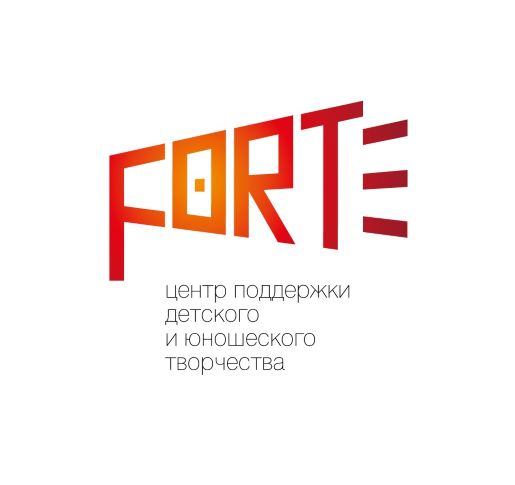                       Международный конкурсмузыкантов-исполнителей«Кубок  Дружбы»( Россия.  Китай.  Евразия. )Фортепианное искусствоОркестровые струнные инструменты (скрипка, виолончель)Академический вокал(СОЛИСТЫ)Москва 2022г.ПОЛОЖЕНИЕ Международного конкурса музыкантов-исполнителей «Кубок Дружбы»( Россия. Китай.  Евразия. )(солисты)Апрель-май 2022 годаЦели и задачи конкурса Формирование условий для межкультурного обмена на международном уровне Возможность расширения сотрудничества между Китайскими и Российскими образовательными учреждениями. Знакомство с традициями различных исполнительских школ, обмен педагогическим и исполнительским опытом.  Популяризация традиций музыкального искусства. Привлечение общественного внимания к вопросам музыкального образования и воспитания.Реализация Концепции общенациональной системы выявления и развития молодых талантов. Выявление и поддержка молодых талантливых музыкантов-исполнителей, создание условий для их творческого развития и профессионального становления.Совершенствование исполнительского мастерства.Создание благоприятных условий для культурного развития и творческого взаимообмена участников.Укрепление межнациональных творческих связей детей, молодежи регионов Российской Федерации, стран ближнего и дальнего зарубежья.Выявление и приобщение талантливых детей к программам международного сотрудничества.Привлечение к работе с детьми ведущих деятелей искусства и культуры разных стран.Формирование творческой среды для обмена опытом преподавателей, концертмейстеров.Учредители конкурса Центр поддержки детского и юношеского творчества «Форте».При содействии:-  Управления культуры  Администрации городского округа Химки Московской области ; - Автономного учреждения «Дворец Культуры «Родина» ;- Ассамблеи народов Евразии ;-  Яньчэньского педагогического университета ( Китайская Народная Республика);- ГБПОУ города Москвы «Московская средняя  специальная музыкальная школа (колледж) имени Гнесиных»;- ГБПОУ города Москвы «Московский государственный колледж музыкального исполнительства имени Ф. Шопена»;- ФГБОУ ВО «Государственный музыкально-педагогический институт имени М.М. Ипполитова-Иванова»;- МБОУДО «Детская школа искусств имени А.Н. Верстовского» г.о.Химки МО;- Парламентского клуба «Российский парламентарий» при Федеральном Собрании Российской Федерации;- МАОДО « Центральная детская школа искусств » г. о. Химки МО ;- Благотворительного фонда «Культурные сезоны»;- ООО «РегМед проф».Партнеры конкурсаУчредителями-партнерами конкурса могут выступать государственные и общественные организации всех уровней (Администрация города, Управление, Департамент, Министерство культуры, учебно-методический центр и другие), принимающие его цели и задачи, осуществляющие финансовую, организационную, информационную и интеллектуальную помощь в проведении конкурса.Организаторы конкурсаОрганизатором и координатором является Центр поддержки детского и юношеского творчества «Форте», деятельность которого осуществляется в соответствии с утвержденным регламентом и программой. Оргкомитет конкурса формируется его организатором. Подготовку и проведение конкурса осуществляет Оргкомитет. Оргкомитет утверждает состав жюри. Оргкомитет имеет право использовать и распространять (без выплат гонорара участникам и гостям конкурса) аудио и видеозаписи, печатную и иного рода продукции, произведенные во время проведения мероприятий конкурса и по его итогам. Оргкомитет конкурса оставляет за собой право добавить ряд мероприятий или изменить сроки и условия их проведения, а также в случае форс-мажорных обстоятельств отменить мероприятие.Условия и порядок проведения конкурсаКонкурсные прослушивания проводятся:- публично в очной форме для участников, проживающих на территории Российской Федерации; - в заочной форме (по присланным видеозаписям) для участников, проживающих в Китайской Народной Республике и странах ближнего и дальнего зарубежья. Даты проведения конкурса:- до 26 апреля 2022 года – прием заявок и видеозаписей (участников из Китайской Народной Республики и стран ближнего и дальнего зарубежья);- 2 мая открытие международного конкурса и прослушивание участников по номинации «фортепианное искусство»,  «оркестровые струнные инструменты (скрипка, виолончель)».- 3 мая 2022 года прослушивания участников по номинациям «академический вокал».- 4 мая 2022 года – закрытие конкурса. Концерт победителей международного конкурса «Кубок  Дружбы »( Россия. Китай. Евразия. )- 6-8 мая 2022 года – рассылка электронных версий Дипломов (для участников из Китайской Народной Республики и стран ближнего и дальнего зарубежья):Участники: в международном конкурсе могут принимать участие исполнители, работающие в концертных организациях, театрах, на радио, телевидении, в кино, студенты музыкальных и творческих вузов, учащиеся начальных, средних, средне-специальных учебных заведений искусства и культуры, а также участники художественной самодеятельности и общеобразовательных школ. Направления конкурса:- инструментальное искусство;- вокальное исполнительство.Возрастные категории и продолжительность очного выступления (участники из Российской Федерации) до 9 лет (включительно) не более 12 минут;10-12 лет (включительно) не более 14 минут; 13-15 лет (включительно) не более 14 минут;16-19 лет (включительно) не более 16 минут;20-25 лет (включительно) не более 16 минут;от 26 лет не более 16 минут.Номинации конкурса:Соло:- фортепианное искусство (специальное фортепиано) ;- оркестровые струнные инструменты (скрипка, виолончель) ;- академический вокал.Программа конкурсанта должна включать в себя два разнохарактерных произведения, одно из которых - композитора, чью страну представляет участник. Регламент исполнения произведений единый для очной и заочной формы участия (выступления должны быть точно хронометрированы. Хронометраж указывается в заявке).Конкурсная программа должна быть исполнена наизусть.В каждой номинации по решению жюри может быть присужден «Гран-при». Во всех номинациях каждой возрастной категории конкурсантам, занявшим 
1-е, 2-е, 3-е места, присваивается звание Лауреата I, II, III степеней и вручается диплом.Конкурсантам, занявшим 4-е, 5-е, 6-е места, присваивается звание Дипломанта I, II, III степеней и вручается диплом.Конкурсанты, не получившие звания Лауреата или Дипломанта, награждаются «Дипломом участника» конкурса. По итогам международного конкурса все участники получают Дипломы.- для участников по заочной форме (Китай, страны ближнего и дальнего зарубежья) Дипломы высылаются на указанный в заявке электронный адрес.  Заявка на участие в конкурсе представляется в оргкомитет конкурса 
в формате Word не позднее 26 апреля 2022 года (Приложение №1) по адресу /электронной почте/ centrforte@mail.ru. Материалы, доставленные после указанной даты, а также неполные комплекты документов к рассмотрению не принимаются. Материалы, присланные на Конкурс, не возвращаются. Претенденты, указавшие в документах неточную или недостоверную информацию, не допускаются к участию. Продление сроков подачи заявок находится в ведении оргкомитета конкурса. Оргкомитет, жюри вправе снять участника с международного конкурса при несоблюдении условий данного Положения.ВНИМАНИЕ! При подаче анкеты-заявки, Вы соглашаетесь на обработку и хранение персональных данных! Порядок участияНа электронную почту centrforte@mail.ru, в одном письме, необходимо прислать заявку на участие в конкурсе, видеоролик (для заочной формы) и квитанцию об оплате. Видеозапись выступления должна быть в виде файла или в виде ссылок ведущих на популярные видеохостинги, например, Яндекс и Google диски. 
Название видеоролика должно соответствовать информации, указанной в заявке. Видеоролик должен быть назван следующим образом: Ф.И. участника, образовательное учреждение, город, программа; Квитанция/чек об оплате за участие в конкурсе, необходимо присылать в отсканированном виде, либо - в сфотографированном. Квитанцию/чек необходимо назвать следующим образом: Ф.И. участника, город.	ВНИМАНИЕ! Видеосъемка должна производиться без выключения и остановки видеокамеры, сначала и до конца исполнения одного произведения, т.е. произведение, исполняется без остановки. Допускаются паузы в записи между произведениями. Во время исполнения программы на видео должны быть видны руки, инструмент и лицо исполнителя (ей). Видео не должно содержать элементы монтажа, желательна съемка выступления на сцене при общем свете без применения дополнительных световых эффектов. Допускается качественная любительская съемка программы выступления. Обращаем Ваше внимание, что некачественное видео усложняет формирование оценки у членов жюри!Если в Вашем письме что-то не хватает или что-то нужно исправить, мы об этом Вас проинформируем. ВНИМАНИЕ! Вся переписка по поводу одной заявки ведется с одного
 e-mail адреса, недопустимо досылать исправления и дополнения к заявке с других адресов.Работа жюриВ состав жюри включаются специалисты, имеющие значительный педагогический опыт работы с обучающимися возрастных категорий, указанных в п. 5.5. настоящего Положения, а также профессиональные и творческие достижения в их подготовке. Состав жюри формирует оргкомитет конкурса.Жюри оценивает выступление участников конкурсной программы в каждой номинации по десятибальной системе по соответствию исполнительского уровня критериям.Критерии:- уровень владения инструментом (звукоизвлечение, техника исполнения); - исполнительское мастерство, профессионализм;- соответствие стилистики;- выразительность исполнения;- сценическая культура;- артистичность;- глубина и яркость воплощения художественного образа исполняемых произведений;- эмоционально-художественная выразительность;- соответствие репертуара возрастным индивидуальным возможностям исполнителя;7.3.	Жюри конкурса формируется из специалистов культуры и искусства России, Китая и стран ближнего и дальнего зарубежья в сфере культуры и искусства. Призовые места распределяются в соответствии с наибольшим количествомнабранных баллов, что закрепляется письменным решением жюри (Протокол заседания жюри).Решение жюри является окончательным и пересмотру не подлежит. Жюри вправе делить одно место между несколькими победителями.Жюри имеет право присуждать не все премии.Члены жюри, ученики которых участвуют в данном конкурсе, в обсуждениии оценке выступлений этих конкурсантов участия не принимают.Финансовые условия конкурсаФинансовые условия конкурса:- участники из Российской Федерации – 3 000 рублей (три тысячи рублей);При подаче заявки необходимо внести предоплату в размере 1000 рублей, остальной взнос необходимо оплатить при регистрации в день выступления.- участники из Китайской Народной Республики – 3 000 рублей (три тысячи рублей);При подаче заявки необходимо выслать подтверждающий документ оплаты конкурса одновременно с записью выступления участника.- участники из стран ближнего и дальнего зарубежья – 3 000 рублей (три тысячи рублей);При подаче заявки необходимо выслать подтверждающий документ оплаты конкурса одновременно с записью выступления участника.Для физических лиц оплата осуществляется по реквизитам 
АНО Творческий центр «Форте». При оплате в комментариях указывайте 
Ф.И. участника или название коллектива и ваш населенный пункт.Спонсорами мероприятия в рамках международного конкурса считаетсяюридическое или физическое лицо, внесшие вклад в денежной или иной форме для проведения международного конкурса.* Особые условия на регистрационный взнос: - на бесплатное участие в конкурсе имеют право дети-инвалиды и сироты - скидка 25% оплаты взноса предоставляется участнику из многодетной семьи 
(от 5 несовершеннолетних детей). Условия действуют при предоставлении подтверждающих документов присланных вместе с заявкой. Заключительные положенияВ организации конкурса могут принять участие спонсоры и меценаты.Условия их участия в организации конкурса согласовываются с оргкомитетом;- каждый участник имеет право на речевую рекламу своего спонсора.Вопросы, не отраженные в данном Положении, решаются оргкомитетом конкурса, исходя из своей компетенции, сложившейся ситуации и в соответствии 
с действующим законодательством Российской Федерации.ВНИМАНИЕ! Невыполнение условий настоящего Положения влечет за собой исключение из участия в конкурсе. Возврат денежных взносов не производится! Заявки принимаются до 26 апреля 2022 г. включительно!КОНТАКТНАЯ ИНФОРМАЦИЯПо вопросам участия в международном конкурсеТелефон: 8-963-606-02-05E-mail: centrforte@mail.ru РЕКВИЗИТЫ: Автономная некоммерческая организация Центр поддержки детского и юношеского творчества «Форте» 127238, г. Москва,  Дмитровское шоссе, д.32ИНН: 7713474493КПП: 771301001 ОГРН/ОГРНИП: 1207700077331Р/С: 40703810838000015865К/С: 30101810400000000225БИК: 044525225Наименование Банка: ПАО СБЕРБАНКНазначение платежа надо указать: Оплата организационного взноса (указать ФИ участника, город) за участие в 
 Международном конкурсе музыкантов-исполнителей «Кубок Дружбы»  (Россия. Китай. Евразия. )  Без НДСПРИЛОЖЕНИЕ № 1к Положению о Международном конкурсе музыкальных исполнителей «Кубок  Дружбы» ( Россия. Китай . Евразия.)ЗАЯВКА* Заявки, заполненные от руки, в формате PDF - не принимаются.E-mail: centrforte@mail.ru Ф.И. участника(полностью)Возраст участникаВозрастная категорияИндекс, почтовый адрес, телефон, e-mail участникаФ.И.О. преподавателя(полностью);телефон, e-mailФ.И.О. концертмейстера(полностью)Полное название учебного заведения, e-mailНаправление конкурсаНоминацияИнструментПрограмма.Хронометраж